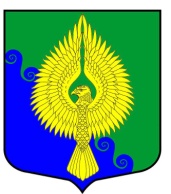 Внутригородское муниципальное образованиегорода федерального значения Санкт-Петербургамуниципальный округ  ЮНТОЛОВОМуниципальный Совет(МС МО МО Юнтолово)6-го созываРЕШЕНИЕ«28» июня 2022 года	 								 	№ 13О переходе на трехлетнее бюджетное планирование  и программный бюджет	В целях повышения качества управления бюджетным процессом, совершенствования механизмов бюджетного планирования и эффективного использования бюджетных средств, Муниципальный Совет решил:Перейти на трехлетнее бюджетное планирование и программный бюджет начиная с составления проекта бюджета на 2023 год. Поручить Местной Администрации муниципального образования муниципальный округ Юнтолово провести работу по внесению изменений в правовые акты Местной Администрации, регламентирующие бюджетные полномочия участников бюджетного процесса.Настоящее решение вступает в силу с момента принятия.Контроль за исполнением настоящего решения возложить на Главу муниципального образования, исполняющего полномочия председателя Муниципального Совета.Глава муниципального образования,исполняющий полномочияпредседателя Муниципального Совета							С.К. Гревцева